Sally is shopping with these coins in her purse.Which things could she pay for exactly?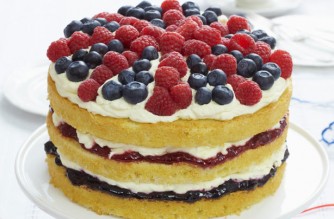 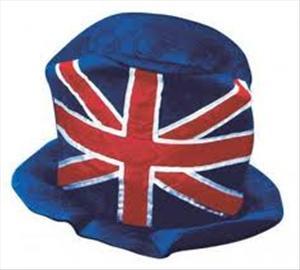 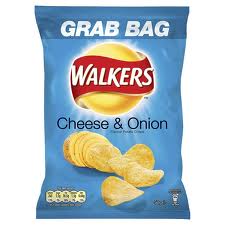  49p 		       45p			   14p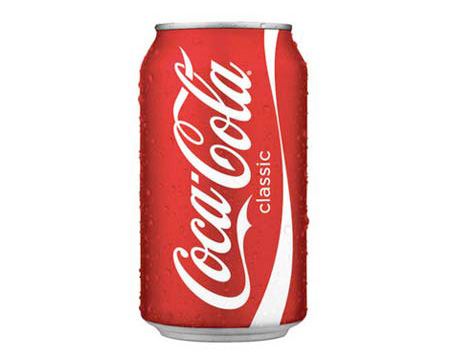 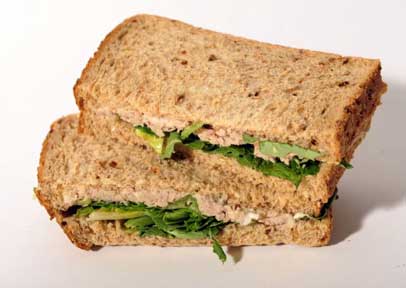 52p				  3p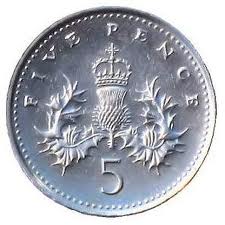 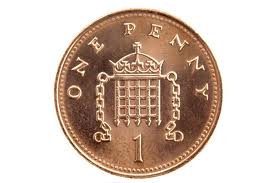 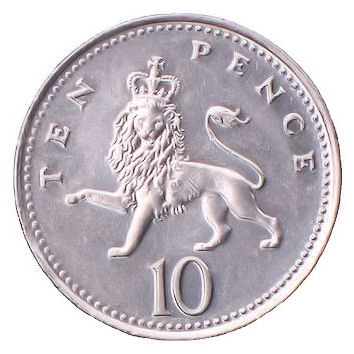 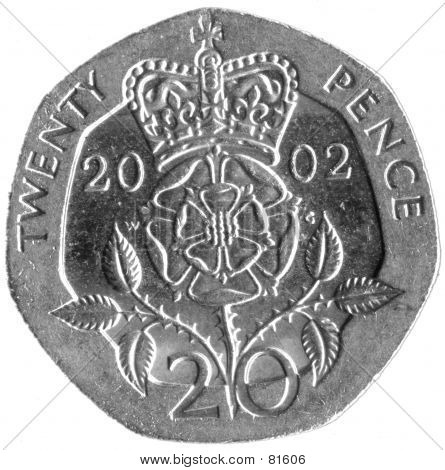 Jim bought a balloon for the Jubilee. He gave the shop keeper six coins to pay for it.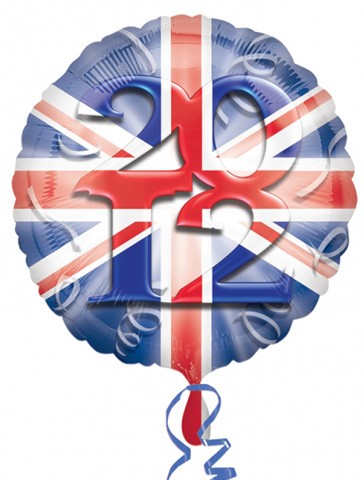 What prices could Jim have paid for the balloon?Jim bought a balloon for the Jubilee. He gave the shop keeper six coins to pay for it.What prices could Jim have paid for the balloon?Adam buys a Jubilee Stamp.He pays with 3 coins.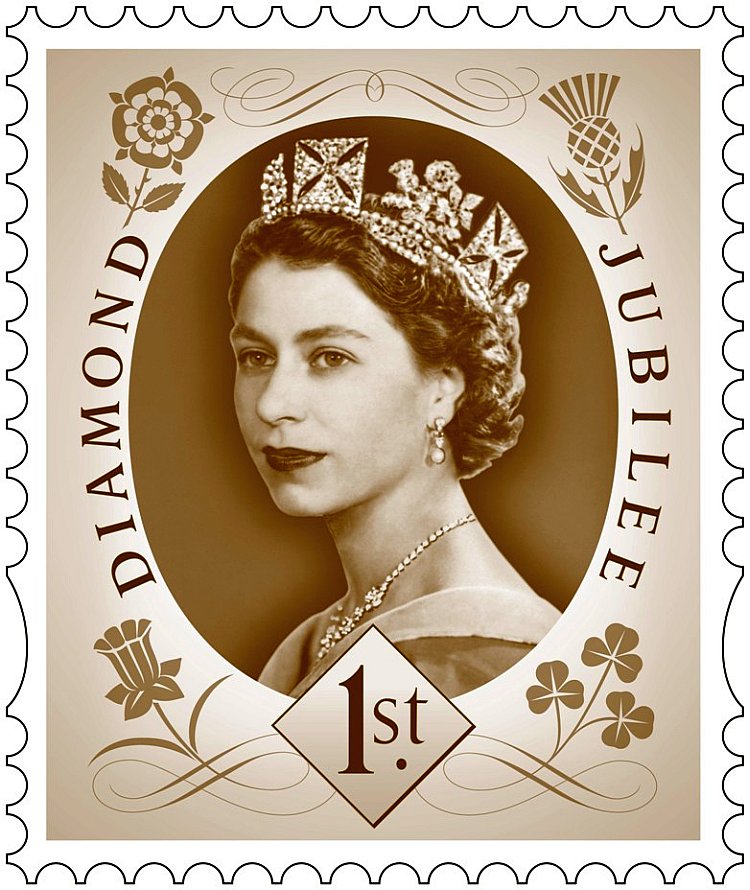 How much could the stamp cost?Adam buys a Jubilee Stamp.He pays with 3 coins.How much could the stamp cost?Anna buys a Jubilee Hello Kitty toy.She pays with 4 coins. 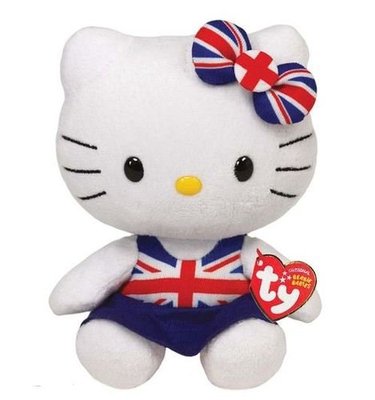 It costs more than 10p.How much could the toy cost?Anna buys a Jubilee Hello Kitty toy.She pays with 4 coins. It costs more than 10p.How much could the toy cost?Hannah bought a Jubilee Teddy using only silver coins.It cost her 45p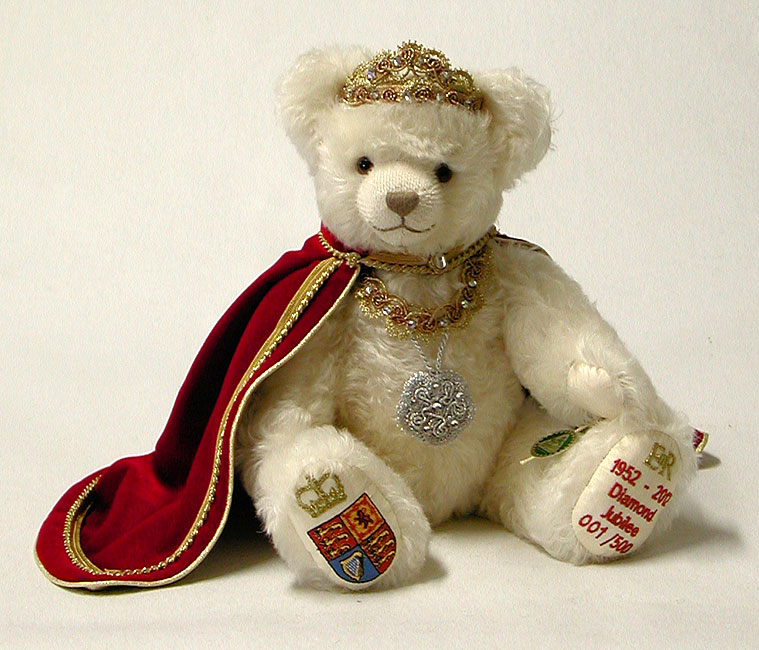 There are 9 different ways to pay 45p exactly.Find as many as you can!Hannah bought a Jubilee Teddy using only silver coins.It cost her 45pThere are 9 different ways to pay 45p exactly.Find as many as you can!